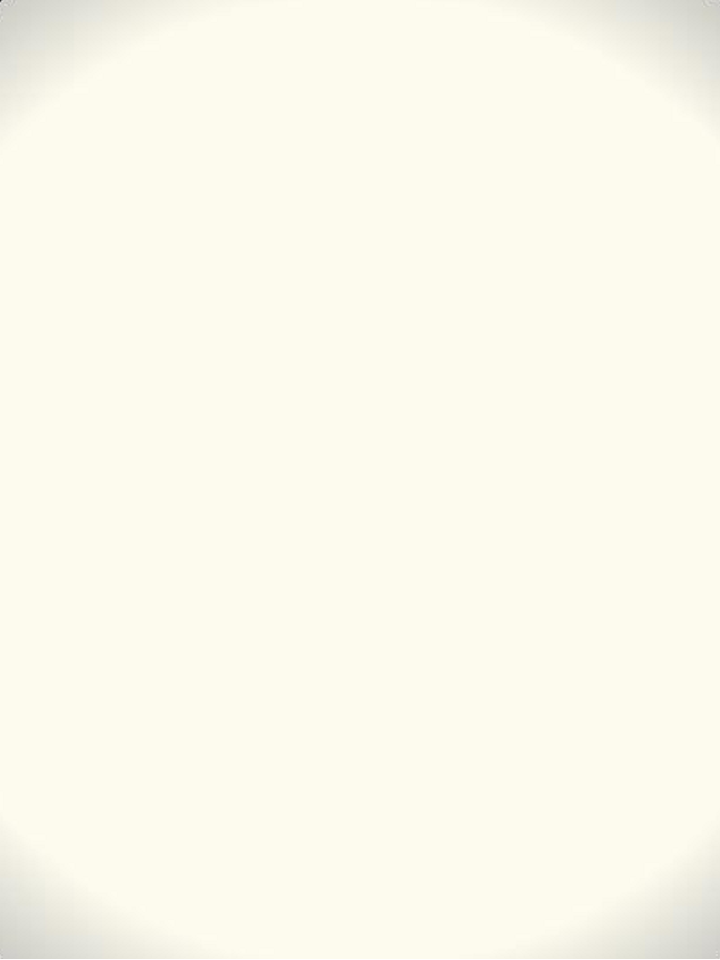 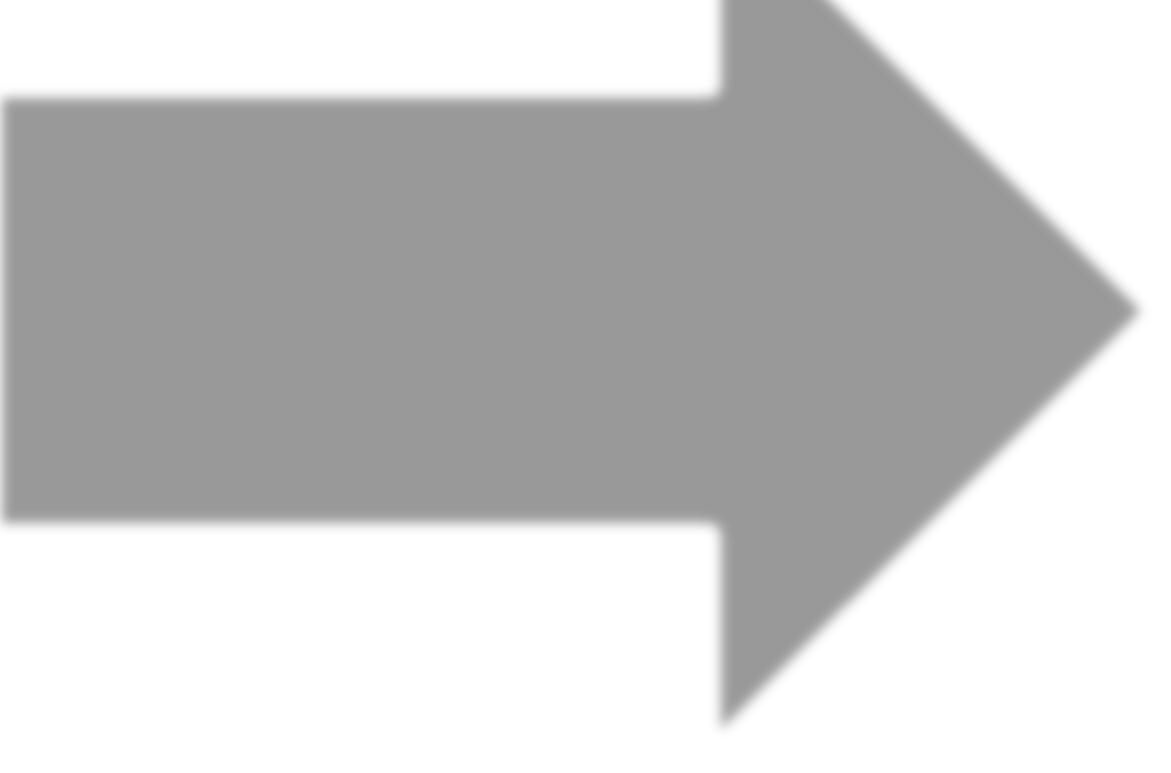 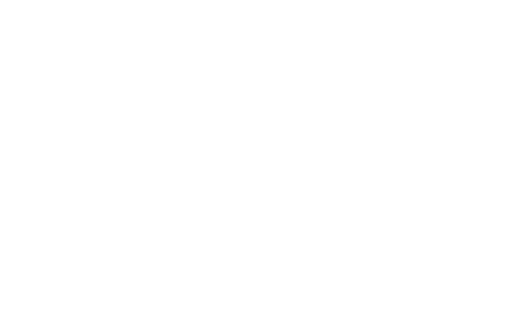 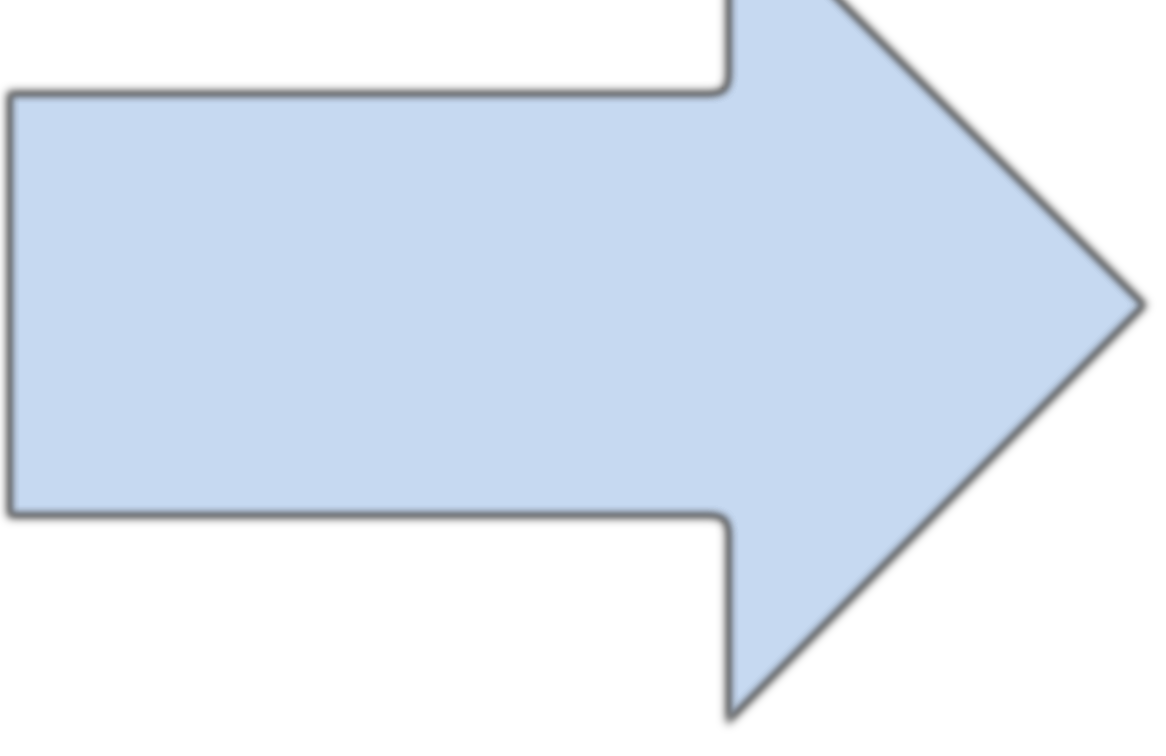 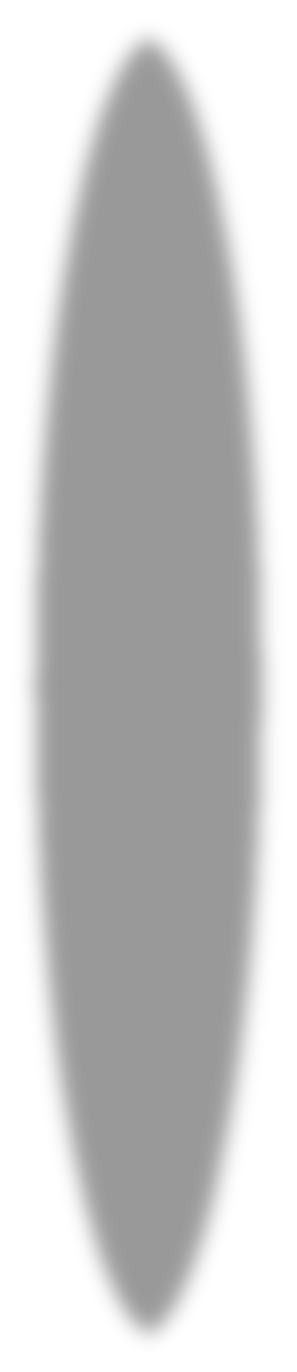 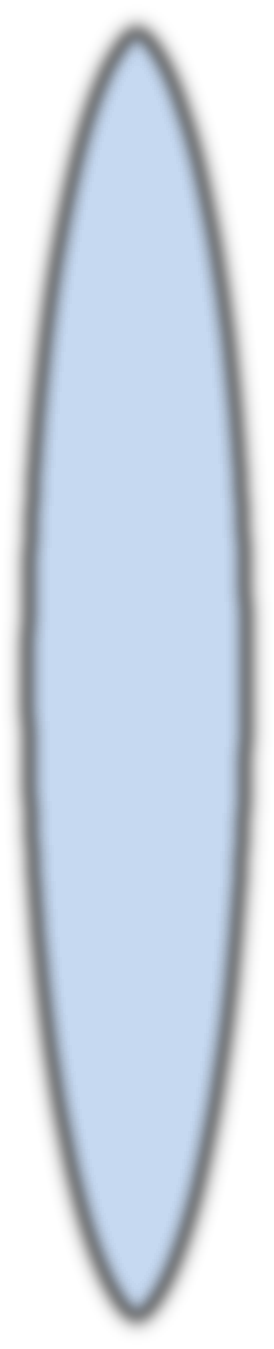 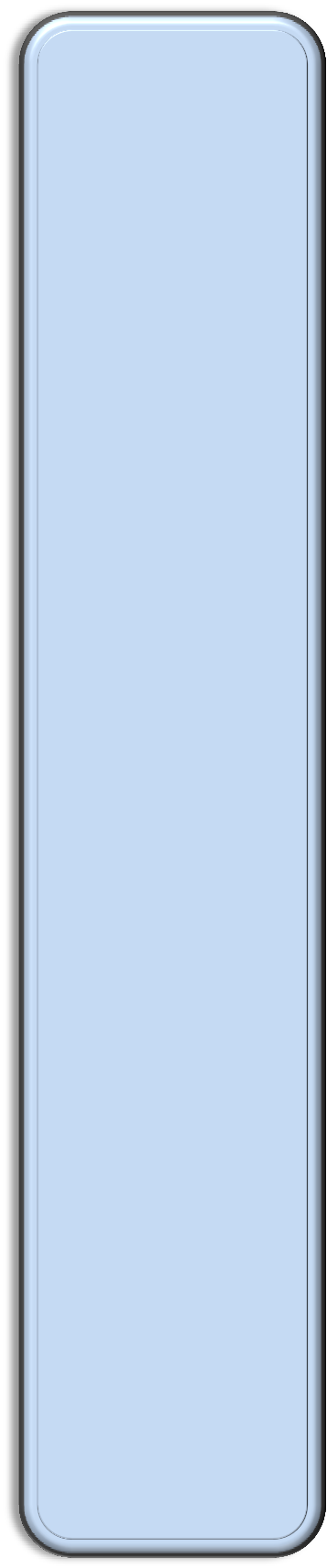 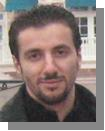 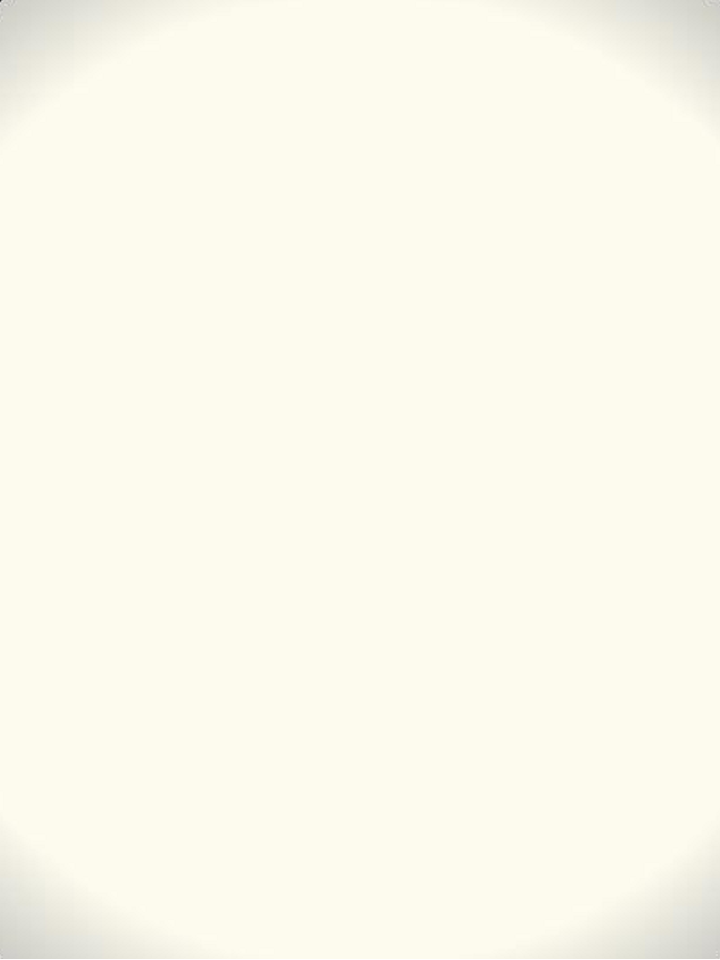 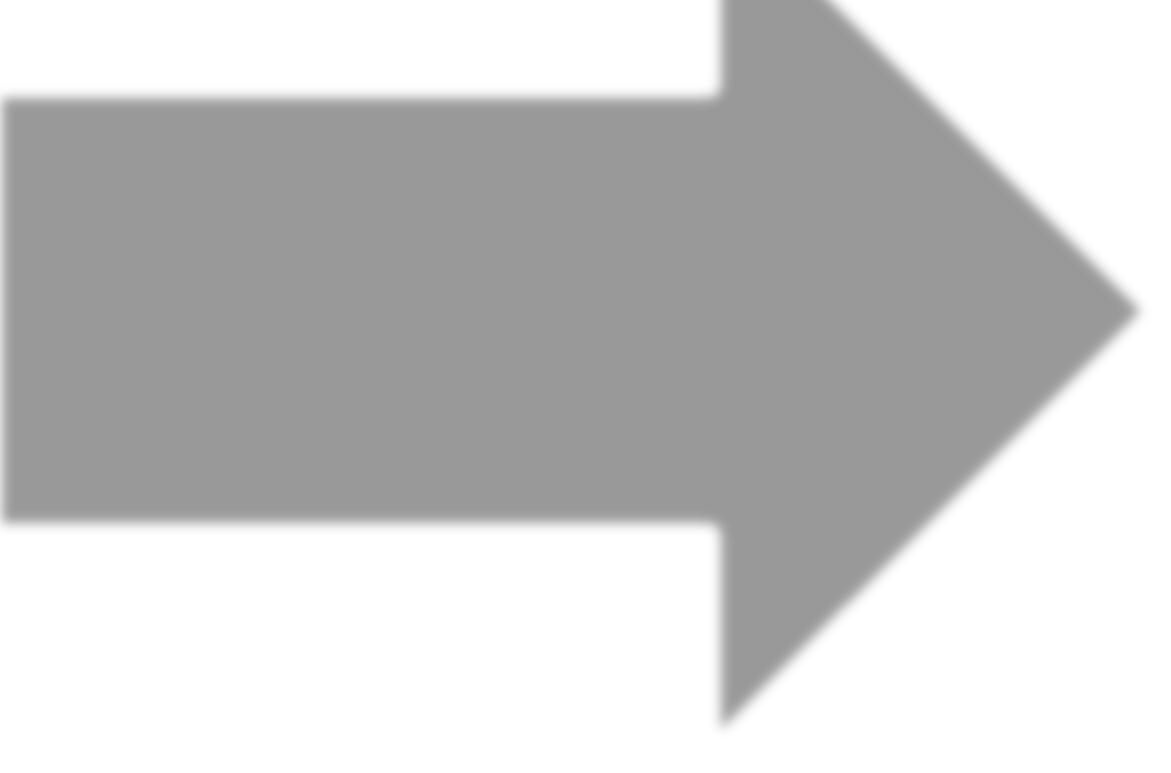 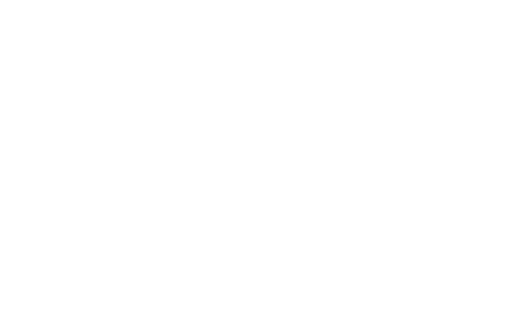 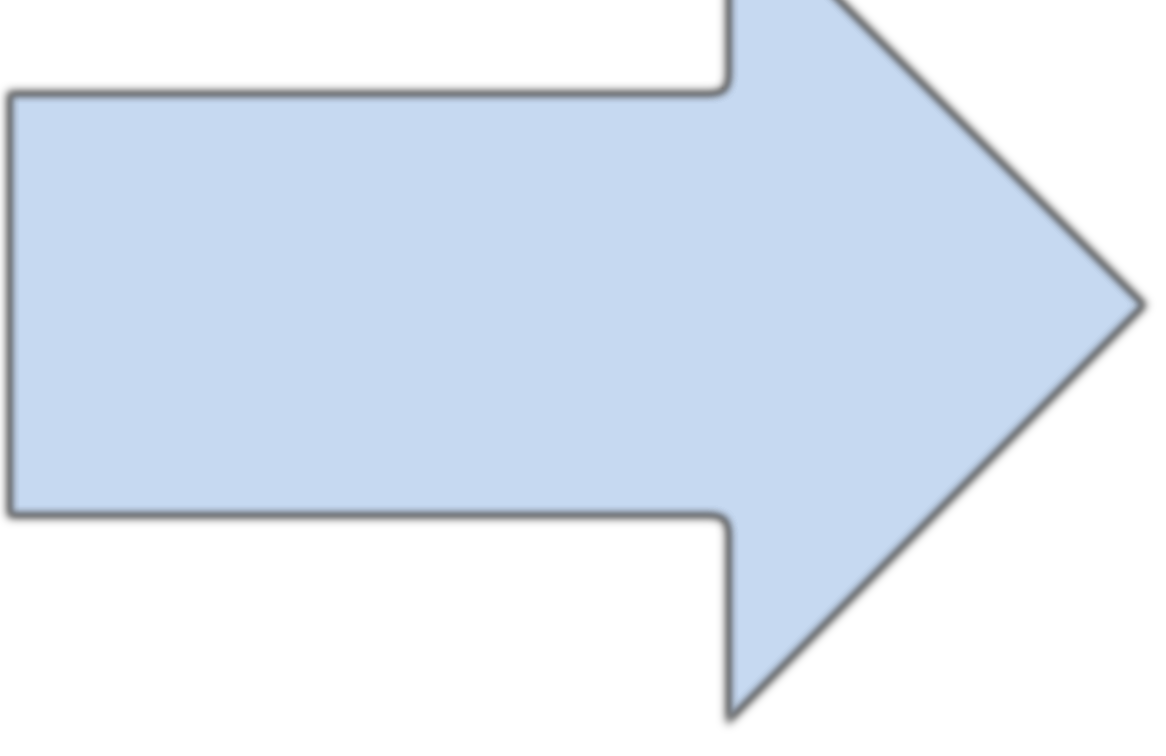 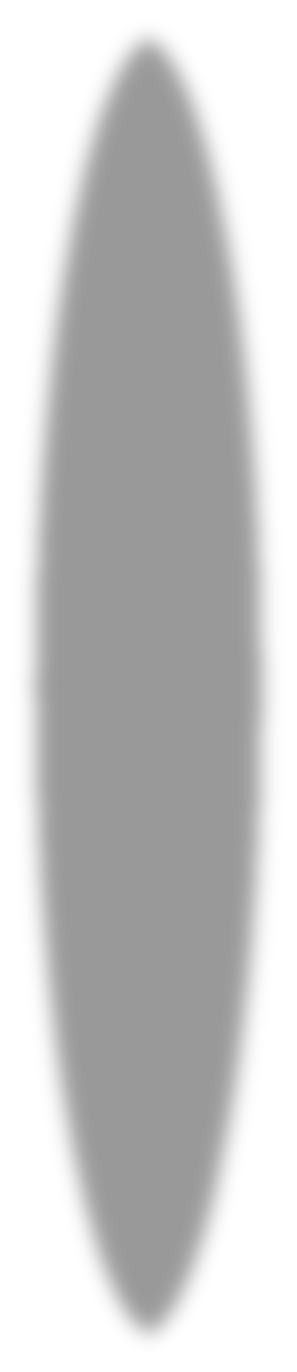 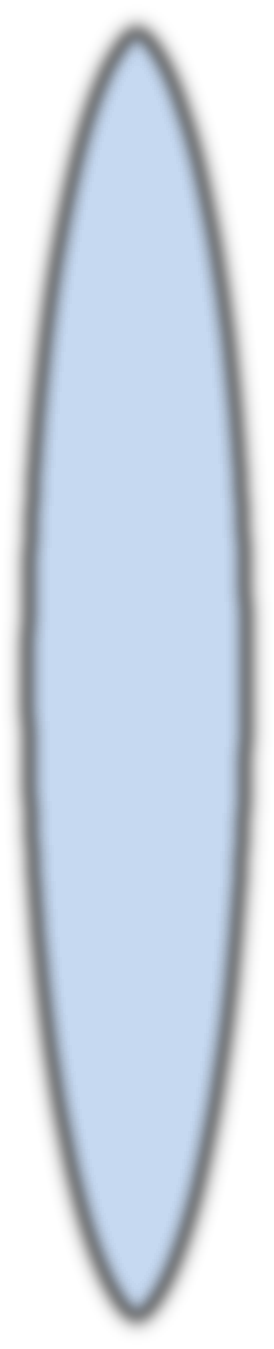 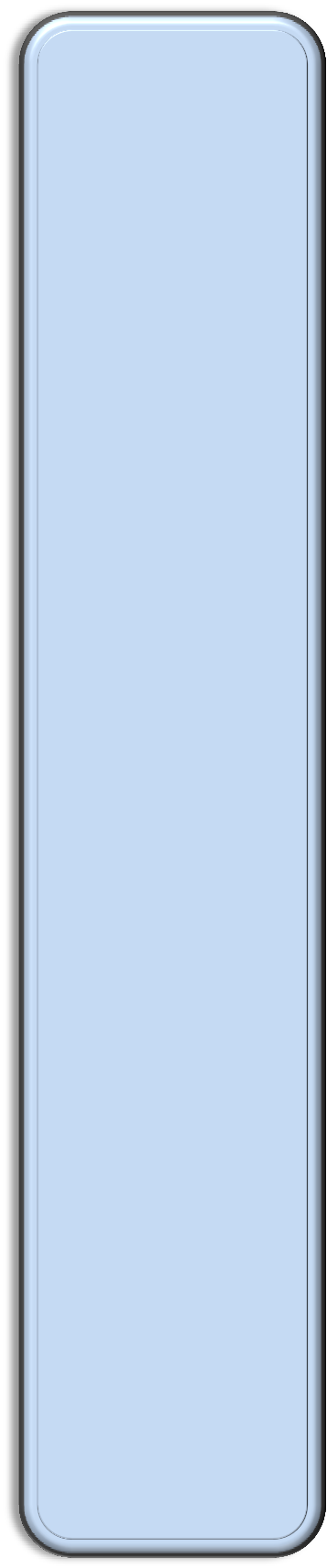 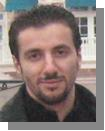      FRENCH TEACHER